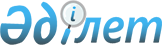 О внесении изменений в некоторые решения акима Карачаевского сельского округаРешение акима Карачаевского сельского округа Мартукского района Актюбинской области от 20 февраля 2015 года № 3. Зарегистрировано Департаментом юстиции Актюбинской области 27 февраля 2015 года № 4219      В соответствии со статьей 35 Закона Республики Казахстан от 23 января 2001 года "О местном государственном управлении и самоуправлении в Республике Казахстан" и Конституционным Законом Республики Казахстан от 3 июля 2013 года "О внесении изменений и дополнений в Конституционный закон Республики Казахстан и в некоторые законодательные акты Республики Казахстан по вопросам исключения противоречий, пробелов, коллизий между нормами права различных законодательных актов и норм, способствующих совершению коррупционных правонарушений", аким Карачаевского сельского округа РЕШИЛ:

      1.  Внести в некоторые решения акима Карачаевского сельского округа следующие изменения:
      1)  в решении акима Карачаевского сельского округа от 26 ноября 2008 года № 1 "О присвоении названий улицам населенных пунктов Карачаевского сельского округа" (зарегистрированное в реестре государственной регистрации нормативных правовых актов № 3-8-62, опубликованное 26 декабря 2008 года в районной газете "Мәртөк тынысы"):
      заголовок решения изложить в следующей новой редакции:

      "О присвоении наименования улицам населенных пунктов Карачаевского сельского округа";

      в преамбуле решения слова "и постановления Правительства Республики Казахстан "Концепций государственной ономастической работы в Республики Казахстан" № 45 от 21 января 2005 года" исключить;

      в тексте решения на государственном языке слово "селолық" заменить словом "ауылдық".

      2)  в решении акима Карачаевского сельского округа от 22 сентября 2011 года № 1 "О наименовании улиц населенных пунктов Карачаевского сельского округа" (зарегистрированное в реестре государственной регистрации нормативных правовых актов № 3-8-137, опубликованное 10 ноября 2011 года в районной газете "Мәртөк тынысы"):
      заголовок решения изложить в следующей новой редакции:

      "О присвоении наименования улицам населенных пунктов Карачаевского сельского округа";

      по всему тексту решения на государственном языке слово "селолық" заменить словом "ауылдық".

      2.  Настоящее решение вводится в действие по истечении десяти календарных дней после дня его первого официального опубликования.



					© 2012. РГП на ПХВ «Институт законодательства и правовой информации Республики Казахстан» Министерства юстиции Республики Казахстан
				
      Аким Карачаевского сельского округа 

 К. Утаралин
